 AUTUMN TERM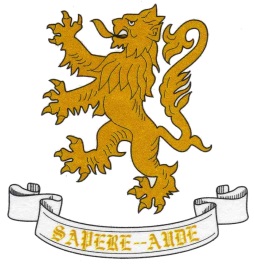 SPRING TERMSUMMER TERMDepartment: Art – FINE ARTYear:  13Year:  13Unit/Topic:    PERSONAL INVESTIGATIONUnit/Topic:    PERSONAL INVESTIGATIONHours allocated: 10 hours per fortnightOverview of Unit/TopicStudents will continue to work on their ‘Personal Investigation’ component (coursework) with one   to one tuition and guidance They will be guided to complete outcomes in which they realise their intentions Students will complete a 1000 – 3000 word written piece linked to their personal investigation. Overview of Unit/TopicStudents will continue to work on their ‘Personal Investigation’ component (coursework) with one   to one tuition and guidance They will be guided to complete outcomes in which they realise their intentions Students will complete a 1000 – 3000 word written piece linked to their personal investigation. Overview of Unit/TopicStudents will continue to work on their ‘Personal Investigation’ component (coursework) with one   to one tuition and guidance They will be guided to complete outcomes in which they realise their intentions Students will complete a 1000 – 3000 word written piece linked to their personal investigation. How will this unit be assessed?A level coursework is assessed at least half termly and pupils are given ‘working at grades’.  There is a sheet in the back of each sketchbook which records short term targets and teacher advice. Please see the back of sketchbooks for the course Assessment Objectives which will be used to assess the pupils at the end of the project.   These fall under the following headings:  Develop, Experiment, Record, Present. How will this unit be assessed?A level coursework is assessed at least half termly and pupils are given ‘working at grades’.  There is a sheet in the back of each sketchbook which records short term targets and teacher advice. Please see the back of sketchbooks for the course Assessment Objectives which will be used to assess the pupils at the end of the project.   These fall under the following headings:  Develop, Experiment, Record, Present. How will this unit be assessed?A level coursework is assessed at least half termly and pupils are given ‘working at grades’.  There is a sheet in the back of each sketchbook which records short term targets and teacher advice. Please see the back of sketchbooks for the course Assessment Objectives which will be used to assess the pupils at the end of the project.   These fall under the following headings:  Develop, Experiment, Record, Present. Department:  Art – FINE ARTYear:    13Year:    13Unit/Topic: COMPLETION OF PERSONAL INVESTIGATION PROJECT.  EXAMINATION Unit/Topic: COMPLETION OF PERSONAL INVESTIGATION PROJECT.  EXAMINATION Hours allocated: 10 hours per fortnightOverview of Unit/Topic Students will produce outcomes for their Personal Investigation Students will be given their Examination Paper set by AQA on February 1st. Overview of Unit/Topic Students will produce outcomes for their Personal Investigation Students will be given their Examination Paper set by AQA on February 1st. Overview of Unit/Topic Students will produce outcomes for their Personal Investigation Students will be given their Examination Paper set by AQA on February 1st. How will this unit be assessed?A level coursework is assessed at least half termly and pupils are given ‘working at grades’.  There is a sheet in the back of each sketchbook which records short term targets and teacher advice. Please see the back of sketchbooks for the course Assessment Objectives which will be used to assess the pupils at the end of the project.   These fall under the following headings:  Develop, Experiment, Record, Present. How will this unit be assessed?A level coursework is assessed at least half termly and pupils are given ‘working at grades’.  There is a sheet in the back of each sketchbook which records short term targets and teacher advice. Please see the back of sketchbooks for the course Assessment Objectives which will be used to assess the pupils at the end of the project.   These fall under the following headings:  Develop, Experiment, Record, Present. How will this unit be assessed?A level coursework is assessed at least half termly and pupils are given ‘working at grades’.  There is a sheet in the back of each sketchbook which records short term targets and teacher advice. Please see the back of sketchbooks for the course Assessment Objectives which will be used to assess the pupils at the end of the project.   These fall under the following headings:  Develop, Experiment, Record, Present. Department: ArtYear:    13Year:    13Unit/Topic:.Unit/Topic:.10 hours per fortnightOverview of Unit/Topic The course ends at the end of AprilOverview of Unit/Topic The course ends at the end of AprilOverview of Unit/Topic The course ends at the end of AprilHow will this unit be assessed?A level coursework is assessed at least half termly and pupils are given ‘working at grades’.  There is a sheet in the back of each sketchbook which records short term targets and teacher advice. Please see the back of sketchbooks for the course Assessment Objectives which will be used to assess the pupils at the end of the project.   These fall under the following headings:  Develop, Experiment, Record, Present. How will this unit be assessed?A level coursework is assessed at least half termly and pupils are given ‘working at grades’.  There is a sheet in the back of each sketchbook which records short term targets and teacher advice. Please see the back of sketchbooks for the course Assessment Objectives which will be used to assess the pupils at the end of the project.   These fall under the following headings:  Develop, Experiment, Record, Present. How will this unit be assessed?A level coursework is assessed at least half termly and pupils are given ‘working at grades’.  There is a sheet in the back of each sketchbook which records short term targets and teacher advice. Please see the back of sketchbooks for the course Assessment Objectives which will be used to assess the pupils at the end of the project.   These fall under the following headings:  Develop, Experiment, Record, Present. 